Páťáci - Kočičáci,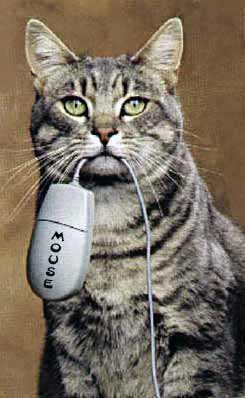 Matějové, Lukášové, Lucky, Davide, Ondro, Tome, Jituško, Verunko, Andulko, Štěpáne a Andrejko!Všechny vás ze srdce zdravím a přeji vám mnoho zdraví v těle i v mysli..Jak říká klasik: „Není třeba ztrácet čas zbytečnými slovy, čiňte ČINY..“Tak, jupí…v pondělí  - v 10,00 hod sk. A a v 11,15 hod. skupina B……nebojte se...děste se..bububu..(-:Již se na vás chystám..... p.u. Martina NěmcováSpeciál (prestižní) úkol naší třídy na tento týden (SP)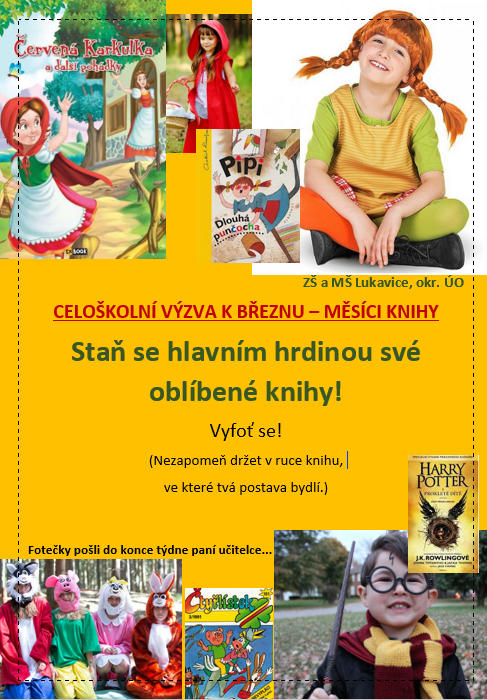 INFORMACE PRO TÝDEN 15.-19.3.2021 – DISTANČNÍ VÝUKADěti JSOU rozděleni do 2 skupinPředávky učiva – v pondělí (Týdenní plány, nové materiály, PL apod.) dle rozpisuZ důvodu nových, epidemiologických  opatření – páteční výběry učiva jsou do odvolání zrušeny.Skupina A: Lukáš D., Lukáš K., David, Štěpán, Matěj Ř., Lucka M., Matěj B., Tomáš B.Skupina B: Ondra, Jitka, Andulka, Lucka H., Matěj K., Verunka, AndrejkaREEDUKAČNÍ PÉČE Ondra Kašpar a Jitka Krejsová  – s p. asistentkou Michaelou online konzultace - SkypePříprava na PZ 2021 Lucka MálkováJinak vše dle domluvy s p.u. Němcovou.TÝDEN 15.3. – 19.3. 2021PONDĚLÍ 15.3. 2021ÚTERÝ 16.3. 2021STŘEDA 17.3. 2021ČTVRTEK 18.3. 2021PÁTEK 19.3. 2021ZA PŘÍPADNÉ CHYBY SE OMLOUVÁM – CHYBOVAT JE LIDSKÉ, ODPOUŠTĚT JE BOŽSKÉ(-:Dobrovolné úkoly:ČJ - https://wordwall.net/play/6108/009/7299M- https://wordwall.net/play/10326/690/759OP-https://wordwall.net/play/12576/305/309TRÉNUJEME:M -    https://www.matika.in/cs/#5Čj -    https://www.gramar.in/cs/#5OP (Evropa – státy) - https://www.geograf.in/cs/test.php?g_idt=603a895c883c1Jsem tu pro Vás….pište případné komentáře, dotazy, postřehy, nápady………………………..Děkuje Vaše paní učitelka Martina 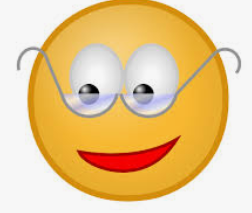 ČJ A)M B)GEO C)Zpracoval/a..........................................................................Zpracoval/a..........................................................................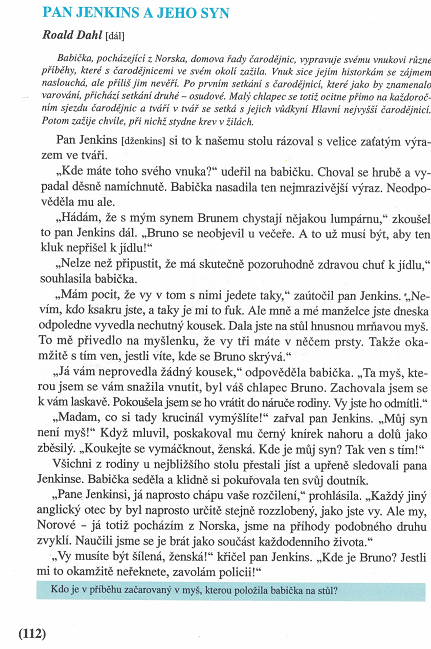 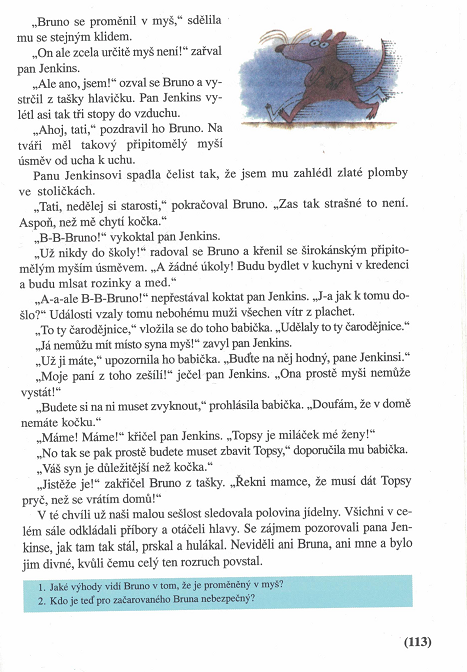 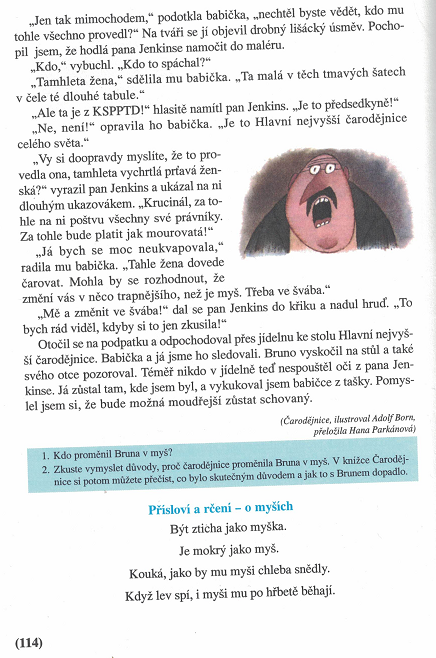 ROZVRH HODIN NA 15. – 19.3. 2021ROZVRH HODIN NA 15. – 19.3. 2021ROZVRH HODIN NA 15. – 19.3. 2021ROZVRH HODIN NA 15. – 19.3. 2021ROZVRH HODIN NA 15. – 19.3. 2021ROZVRH HODIN NA 15. – 19.3. 2021ROZVRH HODIN NA 15. – 19.3. 2021Pondělí Předávka tento týden pouze na parkovišti u Konzumu. (Je mi to líto, ale jinak to nejde.)Časy:9,10–David H.(vezme Lucce) Matěj B.9,12 – Matěj Ř., Ondra9,14-Lucka H., Anička9,16-Verunka, Andrejka9,18- Matěj K., Luky K.9,20-Luky D., Štěpán9,22-Tom, Jitka (nebo jim to vezme Štěpán)Předávka tento týden pouze na parkovišti u Konzumu. (Je mi to líto, ale jinak to nejde.)Časy:9,10–David H.(vezme Lucce) Matěj B.9,12 – Matěj Ř., Ondra9,14-Lucka H., Anička9,16-Verunka, Andrejka9,18- Matěj K., Luky K.9,20-Luky D., Štěpán9,22-Tom, Jitka (nebo jim to vezme Štěpán)10,00-11,15Skupina A11,15-12,15Skupina BÚterý 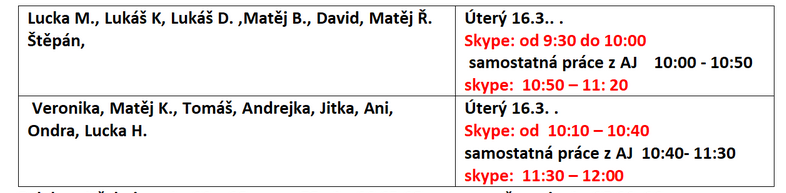 Středa8,00-9,00Skupina B9,05-10,05Skupina A10,10-11,20Skupina B11,25-12,35Skupina AČtvrtek 8,00-9,00Skupina A9,05-10,05Skupina B10,10-11,209,05-10,05 A11,25-12,35Skupina BPátek8,00-8,50Skupina B9,00-9,50Skupina A9,55-10,45Skupina B10,50-11,40Skupina A11,45-12,25Tvořivá dílna – Účast dle vašeho zájmu11,45-12,25Tvořivá dílna – Účast dle vašeho zájmuROZVRH HODIN NA 15.3.- 19.3. 2021 (Orientační rozvrh – možné úpravy za provozu)ROZVRH HODIN NA 15.3.- 19.3. 2021 (Orientační rozvrh – možné úpravy za provozu)ROZVRH HODIN NA 15.3.- 19.3. 2021 (Orientační rozvrh – možné úpravy za provozu)ROZVRH HODIN NA 15.3.- 19.3. 2021 (Orientační rozvrh – možné úpravy za provozu)ROZVRH HODIN NA 15.3.- 19.3. 2021 (Orientační rozvrh – možné úpravy za provozu)ROZVRH HODIN NA 15.3.- 19.3. 2021 (Orientační rozvrh – možné úpravy za provozu)Pondělí PředávkaPředávkaOP AOP BÚterýAJ AAJ BAJ AAJ  B+ samostatná práce ČJ,MStředa ČJ BČJ AM BM AČtvrtekČJ AČJ BGeo  AGeo  BPátekČJ BČJ AM BMATvořivá dílnaÚterý 10,10-11,00 Jitka, 12,20 -13,00 OndraStředa 9,10-10,00 Jitka, 11,15-12,00  OndraČtvrtek10,10-11,00 Jitka, 12,20 -13,00 OndraPátekDle domluvy s p. asistentkou.Středa 10.3.12,45 -13,30 skypeČtvrtek 11.3.12,45-13,30 skypeOPTéma: Evropa – obyvatelstvo, hospodářstvíSTÁTY EVROPY – Naši sousedéEvropská unieNutné mít připraveny nůžky, lepidlo + pastelky!!!Český jazykPracovní sešit str.18 cv. 5!!!!!FOTO ZPĚT!Pomocník sešit + učebnice str. 100-106TV              - onlineZacvič si dle cvikové abecedy. Zvládneš celé své jméno + jméno tvého domácího mazlíčka?PomůckyNový sešit – na OP (Nadepíšeme si je – OP (Putujeme po Evropě) + vlep (lepidlo)psací potřeby – pero, pastelky, tužku + volné papíry Nový sešit – na OP (Nadepíšeme si je – OP (Putujeme po Evropě) + vlep (lepidlo)psací potřeby – pero, pastelky, tužku + volné papíry  Český jazyk DÚ -Pracovní sešit - str. 18, cv. 6 nahoře                            !!!!!FOTO ZPĚT!Opakujeme Zájmena (Uč. 100-106)(My – Olina, Věrka, Michal.., mi – tedy mně /jedné osobě/)MatematikaUčebnice  str.12, cv. 1.a,b a cv. 4a,b                      !!!!!FOTO ZPĚT!Opakujeme(-:Anglický jazykRozpis Anglický jazyk od paní učitelky Goňové!!!!!Rozpis Anglický jazyk od paní učitelky Goňové!!!!!OP - onlineEvropa – naši sousedéLehká verze- Povinné!https://wordwall.net/play/7470/474/136Náročnější verze – můžeš si vybrathttps://wordwall.net/play/9595/394/679SAMOSTATNĚ! PomůckySešit Aj, učebnici AJ, PL AJ, časopisypsací potřeby – pero, pastelky, tužku, lepidlovolné papíry Sešit Aj, učebnici AJ, PL AJ, časopisypsací potřeby – pero, pastelky, tužku, lepidlovolné papíry Český jazykTéma: Zájmena – Skloňování přivlastňovacích zájmen (můj, tvůj, svůj)(vlepíme si zápis – vystřihni tabulku  A1!!!)Sešit ČJ školní – vlastní procvičováníPS ČJ – str. 19, cv. 1 Přehled str. 107-108ČteníPřečti si v čítance str. 112-114 – PAN JENKINS A JEHO SYN a odpověz na Čtenářský dotazníček   !!!!!FOTO ZPĚT!Čítanka str. 112-114MatematikaTéma: OBOR VELKÝCH ČÍSEL DO MILIARDY – Dělení (teorie - postup/praxe) Sešit M škol. – vlep  BPracovní sešit str. 9, cv. 3 a 4Hry s čísly, Logické úkolyOpakujeme a trénujemeOP - onlineTéma: Evropská unie –  vlep(-: + nakresli vlajku evropské unie A DOPLŇ ÚDAJE NA TEČKY! (Poraď se s rodiči či internetem).TROUFNEŠ si??? - Státy Evropské uniehttps://wordwall.net/cs/resource/11375632/st%C3%A1ty-evropsk%C3%A9-unie   (Doporučuji použít atlas – mapu EVROPY)PomůckyPS z ČJ, sešit ČJ školní + učebnice + připravená tabulka A – Zájmena!!!!!!PS z M, sešit M školní + učebnice + vystřihnut M vlep BSešit OP školní + OP učebnicipsací potřeby – pero, pastelky, tužku, lepidlo + volné papíry PS z ČJ, sešit ČJ školní + učebnice + připravená tabulka A – Zájmena!!!!!!PS z M, sešit M školní + učebnice + vystřihnut M vlep BSešit OP školní + OP učebnicipsací potřeby – pero, pastelky, tužku, lepidlo + volné papíry Český jazykTéma: Zájmena – Skloňování přivlastňovacích zájmen (náš,váš)(vlepíme si zápis – vystřihni tabulku  A2!!!)Sešit ČJ školní – vlastní procvičováníPS ČJ – str. 19, cv. 2DÚ -Pracovní sešit - str. 20, cv.3,4                              !!!!!FOTO ZPĚT!GeometrieSíť krychle a povrch krychle – vlep CUčebnice str. 50Pracovní sešit str. 38, cv. 1,2,3,4Učebnice str. 50Hudební výchova    - onlinePojďte vyzkoušet něco nového.....Google zavedl novinku, se kterou je možné si prostě hudebně hrát, chtěla bych, abyste si tento týden prostě "hráli" s operní kompozicí.Že to nezvládnete??? Zvládnete..Kdo bude chtít, ten mi může své "hraní" nahrát a poslat, ale nikoho nenutím! Vyzkoušejte si "modelovat" vícehlas tím, že budete "potahovat" myší za jednotlivé postavičky. Jde to i jen intuitivně a zní to místy docela dobře. Myslím si, že se u toho doma nasmějete a pobavíte..Skvělou zábavu přeji:https://artsandculture.google.com/experiment/blob-opera/AAHWrq360NcGbw?hl=en&cp=e30.&fbclid=IwAR0LWko-VlzM8nD3yHM0GCbxUKUzYT4aRL4bEpOt8tQsmqTvWjLJEf4OaLk PomůckyPS z M, sešit M školní + učebnicePS z G, sešit G školní + učebnice (kružítko, trojúhelník)psací potřeby – pero, pastelky, tužku, lepidlovolné papíry Český jazykTéma: Opakujeme  zájmena Paměťový diktát + opravaPracovní sešit - str. 19, cv. 1 a 2 doleUčebnice str. 95MatematikaTéma: OBOR VELKÝCH ČÍSEL DO MILIARDYDělení (teorie/praxe) Pracovní sešit str. 10, cv. 3 a 4Hry s čísly, Logické úkoly, slovní úlohyUčebnice 12-13TV                - onlineZacvič si dle cvikové abecedy. Zvládneš celé jméno paní učitelky Martiny + paní asistentky Míši (Malíková)?PomůckyPS z ČJ, sešit ČJ školní + učebnicePS z M, sešit M školní + učebnicepsací potřeby – pero, pastelky, tužku, lepidlovolné papíry Tvořivá dílnička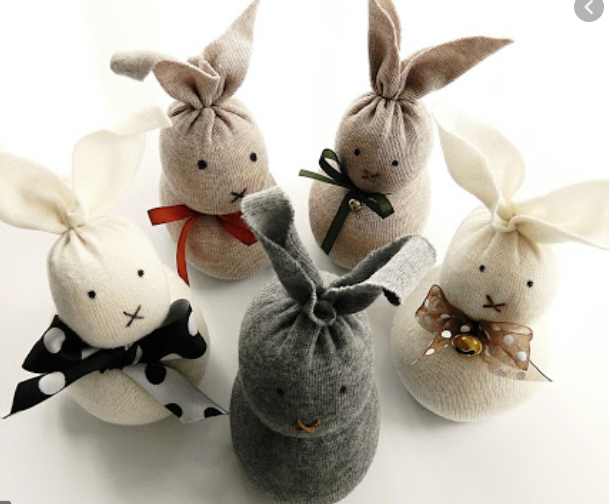 A ZASE PO ROCE JSOU TU KRÁLÍCI...VELI..VELI..VELIKONOČNÍ..Potřebujete:Ponožku Rýži nebo pohanku – případně jiné plnivo (třeba písek)Fix nebo jehlu a nit (na vytvoření očiček a pusinky), nebo pokud doma máte očička, nebo dva černé knoflíčky (oči) a jeden černý knoflík na čumák + kousek černé vlny, nebo tenoučkého drátku (v tomto případě tavku)Provázek Ozdobnou mašličku – kolem krku Rulička od toaletního papíru na lehčí plněníA hlavně ostré nůžky!!!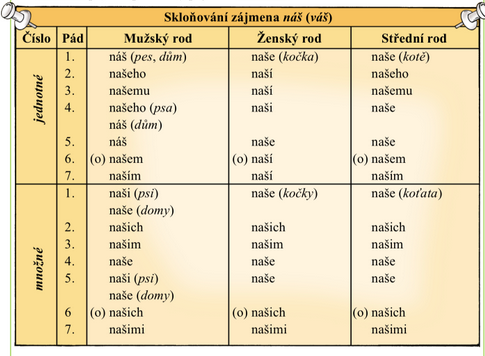 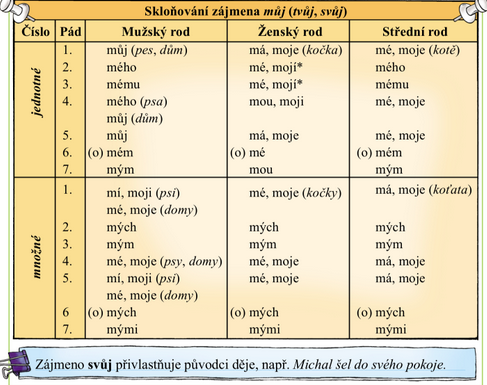 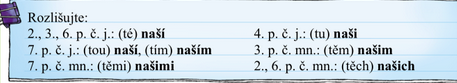 Dělení dvojciferným číslem – postup (rozšířený)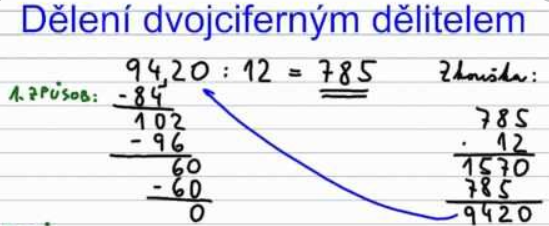 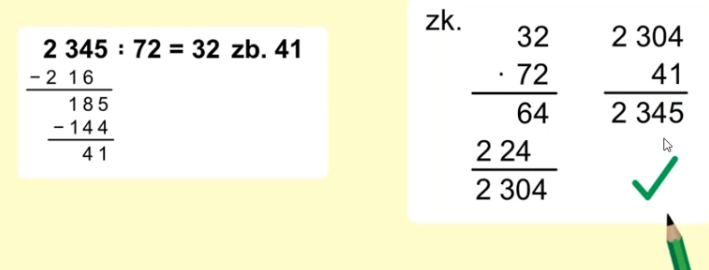 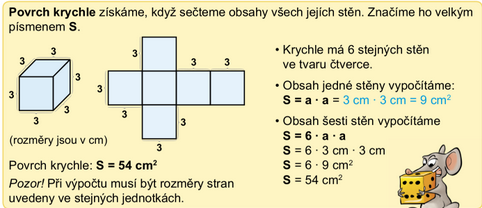                                                                                                             Připravte si model – povrch krychle a kvádru. Další si                                                                                                                můžete udělat pro zajímavost a radost. Musíte si                                                                                                               model na papír narýsovat, vystřihnout a poskládat.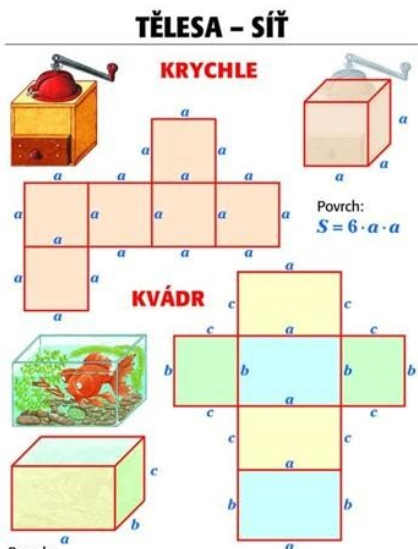                                                                                                              Můžete se také inspirovat na str. 50 -Geometrie uč.      Typy na zajímavé sítě(-: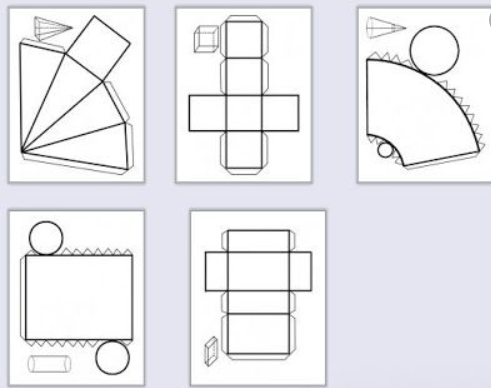 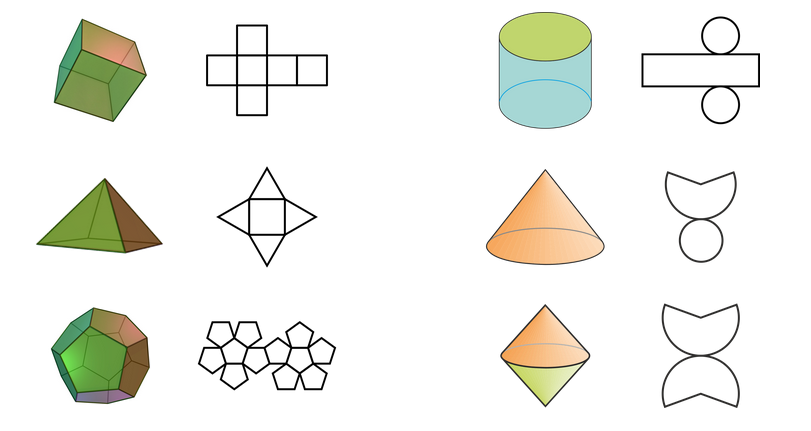 Přikládám 4 barevné papíry na modely(-:ČTENÁŘSKÝ DOTAZNÍČEK (str.112-114)           ČTENÁŘSKÝ DOTAZNÍČEK (str.112-114)           Název ukázky:Autor:ČTEŠ POZORNĚ? Jsi si jistý, čtenáři? Tak to dokaž!ČTEŠ POZORNĚ? Jsi si jistý, čtenáři? Tak to dokaž!Kdo je v příběhu začarovaný v myš, kterou položila babička na stůl?Jaké vidí výhody Bruno v tom, že je začarován do myši?Kdo je pro začarovaného Bruna nyní nebezpečný?Kdo začaroval Bruna?Najdi na internetu další tři knihy, kteíé napsal Roald Dahl?Namaluj Bruna s jeho dvěma oblíbenými dobrotami:Namaluj Bruna s jeho dvěma oblíbenými dobrotami:ČTENÁŘSKÝ DOTAZNÍČEK (str. 112-114)      ČTENÁŘSKÝ DOTAZNÍČEK (str. 112-114)      Název ukázky:Autor:ČTEŠ POZORNĚ? Jsi si jistý, čtenáři? Tak to dokaž!ČTEŠ POZORNĚ? Jsi si jistý, čtenáři? Tak to dokaž!Kdo je v příběhu začarovaný v myš, kterou položila babička na stůl?Jaké vidí výhody Bruno v tom, že je začarován do myši?Kdo je pro začarovaného Bruna nyní nebezpečný?Kdo začaroval Bruna?Najdi na internetu další tři knihy, kteíé napsal Roald Dahl?Namaluj Bruna s jeho dvěma oblíbenými dobrotami:Namaluj Bruna s jeho dvěma oblíbenými dobrotami: